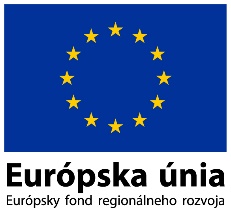 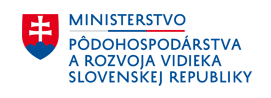 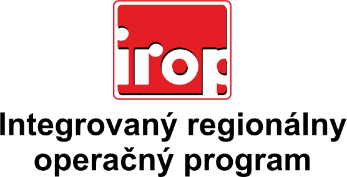 Zoznam odborných hodnotiteľovZoznam odborných hodnotiteľovKód výzvyMená odborných hodnotiteľovIROP-PO6-SC61-2019-54Mgr. Petra LibantováIROP-PO6-SC61-2019-54Ing. Peter ŠkovranIROP-PO6-SC61-2019-54Mgr. Zuzana HalásováIROP-PO6-SC61-2019-54Ing. Monika ŠomodyIROP-PO6-SC61-2019-54Ing. Tomáš SzaboIROP-PO6-SC61-2019-54Mgr. Silvia KundrátováIROP-PO6-SC61-2019-54